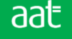 Booking FormWho should attend?Anyone who is responsible for company finances, preparing and maintaining a budget or requires an understanding of statutory and management accounts. The course is aimed mainly at people without any accounting experience.Who is the trainer?Fiona Wilson, AAT licensed accountant, accounts lecturer and Sage 50 trainer.Acc-Unique Solutions is a management accountancy practice and training centre, based in Harborne, Birmingham.  It provides accountancy services, support and training to businesses and students around the UKwww.acc-uniquesolutions.co.ukWhat will you learn on the course?The Statement of Profit or Loss & The Balance Sheet - understand what year-end accounts say about a businessHow to analyse company performance and position - use ratio calculations to check the health of a businessThe difference between cash and profit - healthy profit doesn’t necessarily mean healthy cashflow!How to prepare a budget to manage business activity – set targets and learn to forecast future success or problems! Duration of Course: 2 x 3 hours sessions (see website for available dates)Please allow a further 1 hour for each session for extra Q&A timeCost of course:	£225 + VAT________________________________________________________Dates of course:    Session 1:			Session 2 Full Name of learner:    Tel:					               Email: Invoicing Details:Name of company (if applicable): Full name of person with authority to book course place: Tel: 						Email:Address:Purchase Order No.				